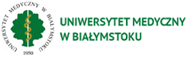 Załącznik Nr 1 do SWZ…………………………………………………………………………………………………………………………………………..
Nazwa (firma) albo imię i nazwisko, siedziba  albo miejsce zamieszkania i adres WykonawcyFORMULARZ OFERTOWYDo UNIWERSYTETU  MEDYCZNEGO W BIAŁYMSTOKU ul. Jana Kilińskiego 1 15-089 BiałystokOdpowiadając na ogłoszenie o przetargu nieograniczonym na Dostawę, instalację i uruchomienie systemu serwerowego z osprzętem i backupem na potrzeby Uniwersytetu Medycznego w Białymstoku oferujemy realizację przedmiotu zamówienia za:cenę brutto:………………………………. zł, słownie: .......................................................................................,zgodnie z formularzem cenowym zawartym w Opisie przedmiotu zamówienia (załącznik nr 2 do SWZ)PODANA PRZEZ NAS CENA ZAWIERA WSZELKIE KOSZTY ZWIĄZANE Z REALIZACJĄ PRZEDMIOTU ZAMÓWIENIANa oferowany przedmiot zamówienia udzielamy ……….. miesięcznej gwarancji.1Oświadczam, że zaoferowany przedmiot zamówienia spełnia wszystkie wymagania Zamawiającego określone w załączniku nr 2 do SWZ – Opis Przedmiotu Zamówienia.Oświadczam, że zapoznałem się ze specyfikacją warunków zamówienia oraz wzorem umowy, przyjmuję warunki w nich zawarte i nie wnoszę do nich żadnych zastrzeżeń oraz, że zdobyłem konieczne informacje do przygotowania oferty.Oświadczam, że wypełniłem obowiązki informacyjne przewidziane w art. 13 lub art. 14 RODO2) wobec osób fizycznych, od których dane osobowe bezpośrednio lub pośrednio pozyskałem w celu ubiegania się o udzielenie zamówienia publicznego w niniejszym postępowaniu.**Oświadczam, że uważam się za związanego niniejszą ofertą na czas wskazany w SWZ.Zobowiązuję się w przypadku przyznania zamówienia do jego zrealizowania w ramach ceny ofertowej.Akceptuję warunek, iż zapłata wynagrodzenia za wykonanie zamówienia nastąpi wg zasad określonych we wzorze umowy (załącznik nr 8 do SWZ).Oświadczam, że załączone do specyfikacji warunków zamówienia wymagania stawiane Wykonawcy oraz postanowienia umowy, zostały zaakceptowane bez żadnych zastrzeżeń 
i zobowiązuję się w przypadku wyboru oferty, do zawarcia umowy w miejscu i terminie wyznaczonym przez zamawiającego. Rodzaj wykonawcy**:      mikroprzedsiębiorstwo    	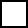       małe przedsiębiorstwo      średnie przedsiębiorstwo                                                                jednoosobowa działalność gospodarcza           osoba fizyczna nieprowadząca działalności gospodarczej      inny rodzaj9.  Oświadczamy, iż      - nie podlegamy wykluczeniu z postępowania na podstawie art. 7 ust. 1 ustawy z dnia 13 kwietnia 2022r. o szczególnych rozwiązaniach w zakresie przeciwdziałania wspieraniu agresji na Ukrainę oraz służących ochronie bezpieczeństwa narodowego;     - nie podlegamy wykluczeniu z postępowania na podstawie art. 5k ust. 1 Rozporządzenia Rady (UE) 2022/576 z dnia 8 kwietnia 2022 r. w sprawie zmiany rozporządzenia (UE) nr 833/2014 dotyczącego środków ograniczających w związku z działaniami Rosji destabilizującymi sytuację na Ukrainie;     - w stosunku do podwykonawców oraz podmiotu/tów, na którego/ych zasoby powołuję się w niniejszym postępowaniu, nie zachodzą podstawy wykluczenia z postępowania o udzielenie zamówienia na podstawie art. 5k ust. 1 Rozporządzenia Rady (UE) 2022/576 z dnia 8 kwietnia 2022 r. w sprawie zmiany rozporządzenia (UE) nr 833/2014 dotyczącego środków ograniczających w związku z działaniami Rosji destabilizującymi sytuację na Ukrainie.Numer rachunku bankowego Wykonawcy, na który powinny zostać przelane środki za realizację przedmiotu zamówienia: ………………………………………….…………………………………Oświadczam pod groźbą odpowiedzialności karnej, iż załączone do oferty dokumenty opisują stan faktyczny, aktualny na dzień otwarcia ofert (art. 233 k.k.).Nasz numer REGON ............................., NIP: .................................Województwo:.......................... Tel.: .......................Adres email: .............................. Strona internetowa: ...................................Osoba upoważniona: do koordynowania dostaw z Zamawiającym w przypadku udzielenia nam zamówienia to: .................................... nr tel. .................................do podpisania umowy:Imię: ………………………...., Nazwisko: ……………..……….. Stanowisko: …………………................Integralną część oferty stanowią następujące dokumenty:*.........................................................................................................................………………………………………………………………………………Zgodnie z art. 18 ust. 3 Prawa zamówień publicznych, Wykonawca zastrzega, iż wymienione niżej dokumenty, składające się na ofertę, nie mogą być udostępnione innym uczestnikom postępowania:Inne informacje Wykonawcy:..............................................................................................................Uwaga:*) Jeżeli dołączone są odpisy dokumentów lub ich kopie, to muszą być one poświadczone za zgodność z oryginałem.    1) Wypełnia Wykonawca zgodnie z Częścią XVII SWZ. W przypadku, gdy Wykonawca nie wpisze zaoferowanego terminu gwarancji, Zamawiający przyjmie minimalny dopuszczony termin.  2) rozporządzenie Parlamentu Europejskiego i Rady (UE) 2016/679 z dnia 27 kwietnia 2016 r. w sprawie ochrony osób fizycznych w związku z przetwarzaniem danych osobowych i w sprawie swobodnego przepływu takich danych oraz uchylenia dyrektywy 95/46/WE (ogólne rozporządzenie o ochronie danych) (Dz. Urz. UE L 119 z 04.05.2016, str. 1). ** W przypadku gdy wykonawca nie przekazuje danych osobowych innych niż bezpośrednio jego dotyczących lub zachodzi wyłączenie stosowania obowiązku informacyjnego, stosownie do art. 13 ust. 4 lub art. 14 ust. 5 RODO treści oświadczenia wykonawca nie składa (usunięcie treści oświadczenia np. przez jego wykreślenie).       kwalifikowany podpis elektroniczny Wykonawcy 